Polish 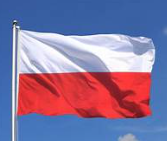 Teacher: Mr Ligeza Methods of Assessment:There are four exam papers in Polish. Each paper is equally weighted.25% Writing – Communicating in writing for a variety of purposes.25% Listening – Understanding and responding to different types of spoken language25% Reading – Understanding and responding to different types of written language.25% Speaking – Communicating and interacting effectively in speech for a variety of purposes.Course Outline: THEME 1:  People and lifestyleTheme 1 covers the following four topics:Me, my family and friendsTechnology in everyday lifeFree time activitiesCustoms and festivals in PolandTHEME 2: Local, national, international and global areas of interestTheme 2 covers the following four topics:Home, town, neighbourhood, and regionSocial issuesGlobal issuesTravel and TourismTHEME 3: Current and future study and employmentTheme 3 covers the following four topics:My studiesLife at school and collegeEducation Post-16Jobs, Career choices and ambitionsProgression routes:Customer servicesTranslation / interpreting / marketingIntelligence work / diplomatic service for the governmentTourist information workInternational law and businessHotel management/tour operating / airport work Immigration / social services Teaching English abroad / bilingual classroom assisting /teaching.JournalismHow you will learnLike Jenga blocks you will build your language skills through exposure to topical vocabulary and grammar.  Speaking Polish is fun and interactive combined with communicating in writing on topics which develop your understanding of the world.   You will also listen to spoken Polish and develop your comprehension skills by reading and engaging with a variety of written sources.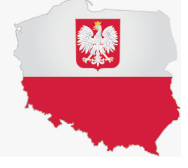 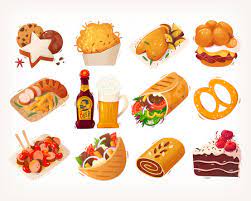 